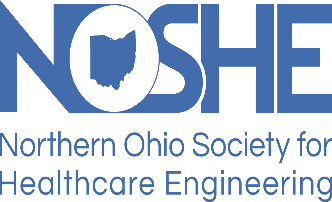 7:30 am – 7:55 amContinental Breakfast / Registration / Welcome / IntroductionsContinental Breakfast / Registration / Welcome / Introductions8:00 am – 9:30 amMorning Keynote Speaker – John D. Maurer, CHFM, CHSP, SASHEEngineer, Department of Engineering  -- The Joint CommissionMorning Keynote Speaker – John D. Maurer, CHFM, CHSP, SASHEEngineer, Department of Engineering  -- The Joint CommissionTOPIC:  Joint Commission UpdatesTOPIC:  Joint Commission Updates9:30 am – 9:50 amExhibition / NetworkingExhibition / Networking9:50 am – 10:50 amBreakout Session IBreakout Session ITrack IRace to the 2016 RNC:  Speed-to-Market Strategies for Expansion  at MetroHealthRace to the 2016 RNC:  Speed-to-Market Strategies for Expansion  at MetroHealthWalter Jones, Senior Vice President of Campus Transformation -- MetroHealthAdam O'Brien, Director of Design -- CBLH DesignKen Borah, Principal -- Karpinski EngineeringOBJECTIVES:Identify existing processes that need to be supported and worked around during a fast-track design at a critical care hospital with 24/7 operations.Comprehend project management techniques that can help save time and money while establishing standards that can be carried across the health system.Recognize consensus-building strategies to bring clarity to patient-centered operations and achieve buy-in across multiple stakeholder groups.Track IIToday’s BIM…Building Information ManagementToday’s BIM…Building Information ManagementJason Geibel, Drawing Standards Coordinator in Buildings & Properties Cleveland ClinicMatt Morgan, Senior Project Mechanical Engineer -- Karpinski EngineeringMark Seifried, Managing Director -- NV5OBJECTIVES:Continuous improvement opportunities resulting from collaboration between construction and facility maintenance.Indicate to building Owners how the asset collection process can “start right and finish strong.”Case Study: Indicate real time information and results of how this process was developed and implemented at the Cleveland Clinic Cancer Center.Track IIILessons Learned from Recent Hospital  Fires: The Total ConceptLessons Learned from Recent Hospital  Fires: The Total ConceptPaul Dzurinda, Central Region Manager -- Russell Phillips & AssociatesNicholas Gabriele, Vice President -- Russell Phillips & AssociatesOBJECTIVES:Identify the building design and operational features that support an effective healthcare fire and evacuation procedure.Describe the lessons learned resulting from one or more recent hospital fire scenarios.Recognize the inter-relationship between fire procedures, staff training and fire drills.Track IVCracking the Code: NEC 2017 Updates for HealthcareCracking the Code: NEC 2017 Updates for HealthcareTimothy G. Pool, Director of Electrical EngineeringTec Inc. Engineering & DesignOBJECTIVES:The national code changes specific to healthcare facilities.The construction requirements needed to comply with the code changes. The electrical requirements for individual spaces based on the categories of patient care.10:50 am – 11:15 amBreak / Exhibition / NetworkingBreak / Exhibition / Networking11:15 am – 12:15 pmBreakout Session IIBreakout Session IITrack IBIM to FM Management: How to Develop  and Implement – MetroHealth Case StudyBIM to FM Management: How to Develop  and Implement – MetroHealth Case StudyDave Chouinard, Director of Healthcare -- Osborn EngineeringScott Johnson, Production Software Manager -- Osborn EngineeringYiselle Santos Rivera, Associate -- HKS ArchitectsAnthony Manocchio, Manager -- MetroHealthOBJECTIVES:Identify the potential of new or existing operational and maintenance software.Define required information to be derived from the Design Model / Record Model.Development of parameters for use in the Design Model for proper integration with the operational / maintenance program.Track IIThe Move from Constant to On-Demand Operating Room Control Strategies for Energy OptimizationThe Move from Constant to On-Demand Operating Room Control Strategies for Energy OptimizationBrian Wagner, President -- CCG Automation, Inc.Brian Tenney, Performance Assurance Supervisor -- CCG Automation, Inc.Danette Hauck, Mechanical Engineer -- Cleveland ClinicGeorge Thomas, Enterprise BAS Manager -- Cleveland ClinicOBJECTIVES:Obtain knowledge of the current operating room standard requirements.Learn the difference between “constant” and “on-demand” strategies for reducing energy.Learn how to calculate expected energy savings.Track IIIClearing the Air: A Holistic Look at HVAC  and Infection PreventionClearing the Air: A Holistic Look at HVAC  and Infection PreventionJustin Smyer, Infection Preventionist -- OSU Wexner Medical CenterGreg Lavriha, Project Manager -- GPD GroupOBJECTIVES:Identify the common infection prevention risk factors associated with HVAC systems.Explain the Infection Preventionst’s role in maintaining proper indoor air quality.Assess the infection prevention risks created with HVAC energy saving measures.Track IVNon-Disruptive Roofing for Healthcare FacilitiesNon-Disruptive Roofing for Healthcare FacilitiesJoe Slattery, Registered Roof Consultant -- Tremco Inc.Tom Case, Owner / President -- Adam Bradley Enterprises, Inc.OBJECTIVES:Attendees will gain knowledge of green, financially prudent options other than a roof replacement.Attendees will learn about metrics that help determine remaining service life of an in-service roof.Attendees will learn about financial impact of “reactive” roof management and deferred maintenance.12:15 pm – 12:30 pmNOSHE Membership Meeting / AnnouncementsNOSHE Membership Meeting / Announcements12:30 pm–2:00 pmLunch Keynote Speaker – Jan McInnis, The Work Lady Lunch Keynote Speaker – Jan McInnis, The Work Lady TOPIC:  Finding The Funny In ChangeTOPIC:  Finding The Funny In Change2:00 pm – 2:30 pmBreak / Exhibition / NetworkingBreak / Exhibition / Networking2:30 pm – 3:30 pmBreakout Session IIIBreakout Session IIITrack IDesigning for Prefabrication - Cleveland Clinic Avon HospitalDesigning for Prefabrication - Cleveland Clinic Avon HospitalRichard Becksted, Construction AdministrationDLR Group|Westlake Reed LeskoskyDavid Krymowski, Owner's Representative -- Cleveland ClinicLayne Kendig, President – Relmec MechanicalBrad Graupmann, PE, Senior Principal – Heapy Engineering OBJECTIVES:Explore opportunities for prefabrication in healthcare facilities.Learn about approaches to plan and design for prefabrication.Discover lessons-learned from a multi-disciplinary team and future opportunities.Track IIManagement Development for the New Healthcare "Millennials”Management Development for the New Healthcare "Millennials”Angela Timperio, President / CEO -- Life Safety Enterprises, Inc.OBJECTIVES:Focus on current Succession Planning challenges in Healthcare Think like a Millennial – act like a Baby Boomer.Developing the skills and mindset to lead in the Healthcare arena.Track IIIBarrier Management – More Than Just Red Caulk in WallsBarrier Management – More Than Just Red Caulk in WallsRick Tinsley, Life Safety Consultant -- Life Safety ServicesOBJECTIVES:How to use dampers and doors other than just fire safety.Proper inspection and testing procedures.New CMS requirements for rated door inspections.Track IVDesigning a Multi-barrier Approach to Address Water Quality and Disease Prevention Designing a Multi-barrier Approach to Address Water Quality and Disease Prevention Chris Ebener, Senior Operations Engineer -- LiquiTechOBJECTIVES:Understand the factors that contribute to HAIs in water systems.Learn about treatments and why some of the more popular solutions cause harm on plumbing systems.Understand ASHRAE 188 and how it affects engineering.3:30 pm – 4:30 pmHappy Hour / Networking / Raffle Prizes (must be present to win)Happy Hour / Networking / Raffle Prizes (must be present to win)